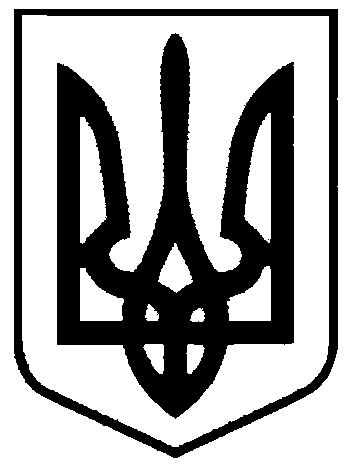 СВАТІВСЬКА МІСЬКА РАДАСЬОМОГО СКЛИКАННЯВОСЬМА  СЕСІЯРІШЕННЯВід 15 вересня 2016 р.                                                                                            м. Сватове„Про  надання дозволу Сватівській міській раді на підготовку технічної  документації  із  землеустрою  щодо поділу земельної ділянки за адресою: м. Сватове, пл. 50 р. Перемоги, 36”Керуючись ст. 12, 92, 122, 186 Земельного кодексу України, п. 34 ст. Закону  України Про місцеве самоврядування в Україні»  Сватівська  міська рада ВИРІШИЛА :1. Надати дозвіл Сватівській міській раді на підготовку технічної  документації  із  землеустрою щодо поділу земельної ділянки за адресою: Луганська область, м. Сватове,  пл. 50 р. Перемоги, 36, кадастровий номер (4424010100:24:108:0014) площею – 0.2368 га.  2.  Контроль за виконанням даного рішення покласти  на постійну депутатську комісію з   питань будівництва, благоустрою, комунального обслуговування, земельних відносин та екології.  3. Дане рішення набирає чинності з моменту його прийняття.Сватівський  міський  голова					                           Є.В.Рибалко   	